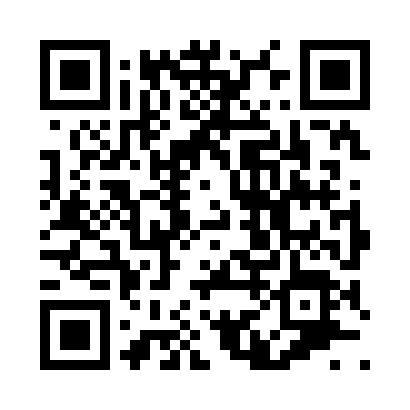 Prayer times for Cornstalk, Ohio, USAWed 1 May 2024 - Fri 31 May 2024High Latitude Method: Angle Based RulePrayer Calculation Method: Islamic Society of North AmericaAsar Calculation Method: ShafiPrayer times provided by https://www.salahtimes.comDateDayFajrSunriseDhuhrAsrMaghribIsha1Wed5:136:361:335:238:309:542Thu5:116:351:335:238:319:553Fri5:106:341:335:248:329:574Sat5:086:331:335:248:339:585Sun5:076:311:335:248:349:596Mon5:056:301:335:248:3510:007Tue5:046:291:325:258:3610:028Wed5:026:281:325:258:3710:039Thu5:016:271:325:258:3810:0410Fri5:006:261:325:258:3910:0611Sat4:586:251:325:268:4010:0712Sun4:576:241:325:268:4110:0813Mon4:566:231:325:268:4210:1014Tue4:546:221:325:268:4310:1115Wed4:536:211:325:268:4410:1216Thu4:526:201:325:278:4510:1417Fri4:516:201:325:278:4610:1518Sat4:496:191:325:278:4710:1619Sun4:486:181:325:278:4710:1720Mon4:476:171:335:288:4810:1921Tue4:466:161:335:288:4910:2022Wed4:456:161:335:288:5010:2123Thu4:446:151:335:288:5110:2224Fri4:436:141:335:298:5210:2325Sat4:426:141:335:298:5310:2426Sun4:416:131:335:298:5310:2627Mon4:406:131:335:298:5410:2728Tue4:396:121:335:308:5510:2829Wed4:396:121:335:308:5610:2930Thu4:386:111:345:308:5610:3031Fri4:376:111:345:318:5710:31